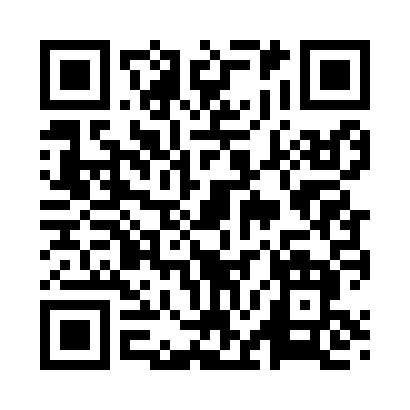 Prayer times for Augustin, Alabama, USAMon 1 Jul 2024 - Wed 31 Jul 2024High Latitude Method: Angle Based RulePrayer Calculation Method: Islamic Society of North AmericaAsar Calculation Method: ShafiPrayer times provided by https://www.salahtimes.comDateDayFajrSunriseDhuhrAsrMaghribIsha1Mon4:245:4512:524:348:009:212Tue4:245:4512:534:348:009:213Wed4:255:4612:534:358:009:214Thu4:255:4612:534:358:009:215Fri4:265:4712:534:357:599:206Sat4:265:4712:534:357:599:207Sun4:275:4812:544:357:599:208Mon4:285:4812:544:357:599:199Tue4:285:4912:544:367:599:1910Wed4:295:4912:544:367:589:1811Thu4:305:5012:544:367:589:1812Fri4:315:5112:544:367:589:1713Sat4:315:5112:544:367:579:1714Sun4:325:5212:544:367:579:1615Mon4:335:5212:554:367:579:1616Tue4:345:5312:554:367:569:1517Wed4:345:5312:554:367:569:1518Thu4:355:5412:554:377:559:1419Fri4:365:5512:554:377:559:1320Sat4:375:5512:554:377:549:1221Sun4:385:5612:554:377:549:1222Mon4:395:5712:554:377:539:1123Tue4:395:5712:554:377:529:1024Wed4:405:5812:554:377:529:0925Thu4:415:5912:554:377:519:0826Fri4:425:5912:554:377:509:0727Sat4:436:0012:554:377:509:0628Sun4:446:0112:554:377:499:0529Mon4:456:0112:554:367:489:0530Tue4:466:0212:554:367:479:0431Wed4:476:0312:554:367:479:03